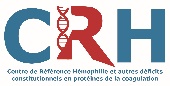 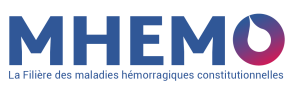 « Je déclare avoir recueilli le consentement oral de mon patient pour le passage de son dossier en Réunion de Concertation Pluridisciplinaire et l’avoir informé que ses données de santé seront gérées via un site sécurisé et seront partagées avec d’autres professionnels de santé à des fins de prise en charge diagnostique et/ou thérapeutique »*tous les champs marqués par * sont obligatoires. Si l’une de ces informations est manquante, le patient ne pourra être inscrit.Médecin prescripteur                                        Médecin prescripteur                                        Médecin présentateur du dossier lors de la RCP (Nom, prénom)Médecin responsable du suivi du patient (Nom, prénom)Adresse postale ou messagerie sécurisée de santé pour envoi du Compte-rendu de RCP *Téléphone portable du médecin qui présentera le dossier *Date de la demandePatient                                                          Patient                                                          Patient                                                          Patient                                                          Nom de naissance*Date de naissance*Nom d’usageLieu de Naissance*(indiquez la « Ville » si naissance en France, le « Pays » si naissance à l’étranger)Prénom*Sexe*F MPoidskgGroupe SanguinA  B  AB  OTaille cmIMCHémophilieHémophilieType*Hémophilie A :  Sévère (<1%)  Modérée (1-5%)  Mineure (> 5-40%) Hémophilie B :  Sévère (<1%)  Modérée (1-5%)  Mineure (> 5-40%)Année de diagnosticMutation génétiqueBilan biologique hors substitutionFacteur de coagulation : 	 FVIII:C Chrono  %	 FVIII:C Chromo  %			 FIX:C   % Statut et histoire de l’inhibiteur/anticorps*Statut actuel de l’inhibiteur : ☐ Disparu  ☐ Présent  ☐ Autre, précisez : _________________ Titre actuel de l’inhibiteur :  UB/mL		Date du titre actuel inhibiteur : Titre maximum de l’inhibiteur :  UB/mL	Date du titre maximum inhibiteur : Si disparu : date du premier résultat négatif : Induction de tolérance immune (ITI) Actuellement en cours Médicament :  	Dose administrée : 		Rythme : Récupération : 		Demi-vie : 			FVIII/IX:C à 24h :  % InterrompueDate de l’interruption : Motif de l’interruption :  Succès* (passage à prophylaxie par F) 		 Succès* (passage à traitement à la demande par F)  Echec** 	 « non compliance » 		 Accès veineux difficiles   Autre : * Définitions de succès : critères biologiques associant titrage d’inhibiteur < 0,6 UB sur 2 tests successifs, une récupération normale du F injecté (≥ à 66% ou ≥ 1,3%/U/kg de F injecté) et une demi-vie du FVIII injecté ≥ 6h. La fin d’ITI avec début de la prophylaxie est arbitrairement définie quand  les doses de F < 60 U/kg/48h (comme dans FranceCoag)** Définition d’échec : persistance d’un inhibiteur > 5 UB/ml associée à une inefficacité clinique sur les saignements spontanés (en dehors de prophylaxie concomitante par agents by-passants).Si plusieurs tentatives, détail des ITI successives (indiquer traitement, rythme, dose, durée)ITI N°1 : Médicament :  		Dose : 		Rythme : 	Motif d’arrêt : 			Durée : ITI N°2 : Médicament :  		Dose : 		Rythme : 	Motif d’arrêt : 			Durée : ITI N°3 : Médicament :  		Dose : 		Rythme : 	Motif d’arrêt : 			Durée : ITI N°4 : Médicament :  		Dose : 		Rythme : 	Motif d’arrêt : 			Durée : ITI N°5 : Médicament :  		Dose : 		Rythme : 	Motif d’arrêt : 			Durée : En l’absence d’ITI précisez : Jamais envisagée ou pas encore tentée 		 En attente de décroissance du titre  Problème veineux 				 Pronostic non favorable  Pas d’adhésion de la famille ou patient 		 Autre : Autre prise en charge de l’inhibiteur réaliséeTraitement(s) actuel(s)  A la demande :Traitement par :  Prophylaxie par by passants :Traitement par :  	Dose administrée : 	Rythme :  Prophylaxie par Facteur de coagulation :Traitement par :  	Dose administrée :  UI	Rythme :  Traitement non-substitutif : Traitement par :  	Dose administrée : 	Rythme : Historique hémorragique des 12 derniers moisNombre d’accidents hémorragiques tous sites confondus (sur les 12 derniers mois) : Nombre d’hémarthroses (sur les 12 derniers mois) : Nombre de saignements « graves » ou d’hospitalisations pour accident hémorragique (sur les 12 derniers mois) : Accès veineux actuel du patient difficile mais faisable sur veine périphérique correct sur veine périphérique  le plus souvent impossible sur veine périphérique Dispositif intraveineux longue duréeEtat musculo-articulaire actuel/niveau de handicap ArthropathiePrécisez niveau de handicap :  Stable		 En aggravation		 En amélioration AmyotrophiePrécisez niveau de handicap :  Stable		 En aggravation		 En amélioration Autre : Précisez niveau de handicap :  Stable		 En aggravation		 En améliorationChirurgie programmée dans les mois à venir ?Eléments Cliniques, Biologiques et RadiographiquesEléments Cliniques, Biologiques et RadiographiquesAntécédents personnels en lien avec la pathologie (médicaux, chirurgicaux)Comorbidités et informations cliniques pertinentes (examen, date et résultat) y compris infection virale guérieInfections virales actives☐ Oui   ☐ Non		Si oui, précisez : 	 HIV				 Hépatite B						 Hépatite C					 Autre : Antécédents familiauxTraitements actuels (hors hémophilie)Examens biologiques pertinents(marqueurs, valeurs +date)Imagerie(type, résultats, date)Demande à la RCPDemande à la RCPAvis demandé*Diagnostique 		Thérapeutique		 AutreQuestion posée*Niveau d’urgence* Urgent, raison :  Non urgentObservatoire du médicament en cas de prescription d’une spécialité pharmaceutique hors AMMNom de spécialité pharmaceutique hors AMM préconisée : Dose à administrer :  Unité (UI, U, mg…) : Cliquez ici pour taper du texte.Rythme : Voie d'administration : Cliquez ici pour taper du texte.Nature du traitement :☐ curatif/à la demande				☐ prophylaxie long terme (>6 mois)☐ prophylaxie court terme (<6 mois)		☐ prophylaxie péri procéduraleExistence d'alternative ayant l'AMM dans l'indication considérée : ☐ Oui   ☐ Non   ☐ pas d'accès aux essais cliniquesSi oui, quelle alternative ? Justification clinique de l’usage d’une spécialité pharmaceutique hors AMM : Suivi dans registre FranceCoag : ☐ Oui   ☐ NonRéférences bibliographiques proposées (littérature scientifique, recommandations de sociétés savantes ou de la HAS, PNDS, clinicaltrials.gov...) et/ou données disponibles (données préliminaires d’essais cliniques en vue d’un accès précoce ou compassionnel éventuel) : Avis de la RCPAvis de la RCPMédecins experts présents (Nom Prénom Spécialité)Observatoire du médicament Prescription d’une spécialité pharmaceutique hors AMMAvis favorable de la RCP pour la prescription d’une spécialité pharmaceutique hors AMM : ☐ Oui   ☐ NonPrescription hors-AMM validée par le pharmacien référent de l’observatoire du médicament :☐ Oui   ☐ NonNom de spécialité pharmaceutique hors AMM retenue : Dose à administrer :  	Unité (UI, U, mg…) : Cliquez ici pour taper du texte.Rythme : 		Voie d'administration : Cliquez ici pour taper du texte.Antériorité de la pratique au sein de MHEMO : Références bibliographiques retenues et/ou données disponibles retenues : Réponse